Faculty instructor(s): Sarah C.R. ElginCollege/university: Washington University in St. LouisCourse number: Bio 4342Course name: Research Explorations in GenomicsProject DetailsProject name: contig10Project species: D. biarmipesDate of submission: 12/26/2023Size of project in base pairs: 43,013Number of genes in project: 3Does this report cover all of the genes or is it a partial report? Partial reportIf this is a partial report, please indicate the region of the project covered by this report: From base 25,000 to base 28,000Gene Report FormGene name (e.g., D. ananassae eyeless): D. biarmipes CG31997Gene symbol (e.g., dana_ey): dbia_CG31997Approximate location in project (from 5’ end to 3’ end): 25673-27471Number of isoforms in D. melanogaster: 2Number of isoforms in this project: 2Complete the following table, including all of the isoforms in this project:Names of the isoforms with unique coding sequences in D. melanogaster that are absent in this species: NAProvide the evidence (text and figures) which support the hypothesis that these isoforms are absent in this species (e.g., changes in canonical splice sites, gene structure, etc.):NAConsensus Sequence Errors Report FormAll of the coordinates reported in this section should be relative to the coordinates of the original project sequence.Location(s) in the project sequence with consensus errors:NA1. Evidence that supports the consensus errors postulated above2. Generate a VCF file which describes the changes to the consensus sequenceUse the Sequence Updater to create a Variant Call Format (VCF) file that describes the changes to the consensus sequence you have identified above. Paste a screenshot with the list of sequence changes into the box below:Isoform Report FormGene-isoform symbol (e.g., dana_ey-PA): dbia_CG31997-PBNames of any additional isoforms with identical coding sequences:dbia_CG31997-PAIs the 5’ end of this isoform missing from the end of the project? NoIf so, how many putative exons are missing from the 5’ end: 			Is the 3’ end of this isoform missing from the end of the project? NoIf so, how many putative exons are missing from the 3’ end: 			(Define “putative exons” based on the exons present in the D. melanogaster ortholog)1. Gene Model Checker checklistCoordinates of your final gene model for this isoform:25673-25835, 27079-27199, 27285-27468	Stop codon coordinates: 27469-27471	Enter the coordinates of your final gene model for this isoform into the Gene Model Checker and paste a screenshot of the checklist results into the box below:2. View the gene model on the Genome Browser Click on the magnifying glass icon under the “Checklist” tab of the Gene Model Checker to view your gene model on the GEP UCSC Genome Browser. Zoom in so that only this isoform is in the genome browser window, and capture a screenshot that includes the following evidence tracks if they are available:A sequence alignment track (e.g., D. mel Proteins)At least one gene prediction track (e.g., Genscan)At least one RNA-Seq track (e.g., RNA-Seq Coverage)A comparative genomics track (e.g., D. mel. Net Alignment, Conservation) Paste a screenshot of your gene model as shown on the GEP UCSC Genome Browser into the box below:Low-frequency RNA-Seq exon junctions not annotated:The evidence from the RNA-Seq TopHat evidence tracks and Multiz alignments suggest that there might be additional isoforms because of alternative splicing at the 5' end of this gene (red arrows in the screenshot above). However, because most of the TopHat junctions are supported by less than 10 reads, there is insufficient evidence to postulate the presence of multiple novel isoforms in D. biarmipes compared to D. melanogaster.Extra CDS predicted by the SNAP gene predictor:SNAP predicted a CDS at 26,502-26,584 (blue arrow in the screenshot above) between the first and second CDS's of CG31997. The RNA-Seq Alignment Summary track shows that the region surrounding this region has low (<20 reads) RNA-Seq read coverage and the region is adjacent to a hAT DNA transposon fragment (see screenshot below).NCBI blastx search of the genomic region surrounding the SNAP CDS prediction (contig10:26400-26700) against the nr database did not detect any significant (E-value < 1e-5) sequence similarity to known proteins in the nr database (see screenshot below).A NCBI blastn search of this region against the nt database detected 17 significant matches to predicted mRNAs in Drosophila subpulchrella and Drosophila suzukii (see screenshot below). Both Drosophila species are members of the suzukii subgroup.The E-values for the D. subpulchrella matches range from 2e-09 to 9e-09, and they correspond to four different predicted genes (LOC119559709, LOC119559300, LOC119559298, and LOC119547467). The E-values for the D. suzukii matches range from 3e-08 to 1e-06, and they correspond to four different predicted genes (LOC108011950, LOC108013970, LOC118879467, and LOC118878470). All of these matches are RefSeq predictions that have not been confirmed experimentally. There are no significant matches to RefSeq records that are supported by experimental evidence and no significant matches to mRNAs in other species outside of the suzukii subgroup.Collectively, while we could not reject the possibility that this region of contig10 contains an untranslated region of a nearby gene, there is insufficient evidence to postulate a novel isoform of CG31997 in D. biarmipes compared to D. melanogaster. Given the proximity of this feature to the hAT DNA transposon and the multiple matches to predicted transcripts in D. subpulchrella and D. suzukii, an alternative explanation is that the feature is part of a transposon that is found in D. biarmipes, D. subpulchrella, and D. suzukii. Hence we have omitted this predicted CDS in our annotation of the CG31997 ortholog in D. biarmipes.3. Alignment between the submitted model and the D. melanogaster orthologShow an alignment between the protein sequence for your gene model and the protein sequence from the putative D. melanogaster ortholog. You can either use the protein alignment generated by the Gene Model Checker (available through the “View protein alignment” link under the “Dot Plot” tab) or you can generate a new alignment using the “Align two or more sequences” feature at the NCBI BLAST website. Paste a screenshot of the protein alignment into the box below:4. Dot plot between the submitted model and the D. melanogaster orthologPaste a screenshot of the dot plot (generated by the Gene Model Checker) of your submitted model against the putative D. melanogaster ortholog into the box below. Provide an explanation for any anomalies on the dot plot (e.g., large gaps, regions with no sequence similarity, indications of significant insertions or deletions).The dot plot shows that the last two CDS's of CG31997-PB are highly conserved between the proposed D. biarmipes gene model and the D. melanogaster ortholog. Examination of the protein alignment at the end of the second and third CDS's indicate that the amino acids have similar chemical properties even though they are not identical. In addition, the lengths of these two CDS's are the same between D. biarmipes and D. melanogaster.The dot plot shows that the beginning of the first CDS of CG31997-PB is only weakly conserved between D. biarmipes and D. melanogaster. In addition, the dot plot shows that the first CDS of the D. biarmipes gene model is longer than the orthologous CDS in D. melanogaster. The protein alignment shows that there are 8 additional amino acids within the first CDS in the proposed D. biarmipes gene model compared to D. melanogaster. Examination of this region in the GEP UCSC Genome Browser shows that there is only one methionine in frame +2 that could serve as the start codon for CG31997-PB (see screenshot below). The expansion of this CDS is consistent with the blastx alignment, the N-SCAN gene prediction, and the available RNA-Seq data. Consequently, our annotation has expanded the size of this CDS (1_10720_0) in order to retain this isoform in D. biarmipes.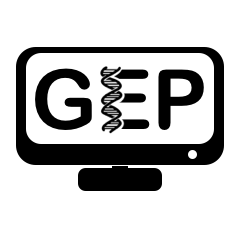 F Element Project: Annotation ReportName(s) of unique isoform(s) based on coding sequenceList of isoforms with identical coding sequencesCG31997-PBCG31997-PA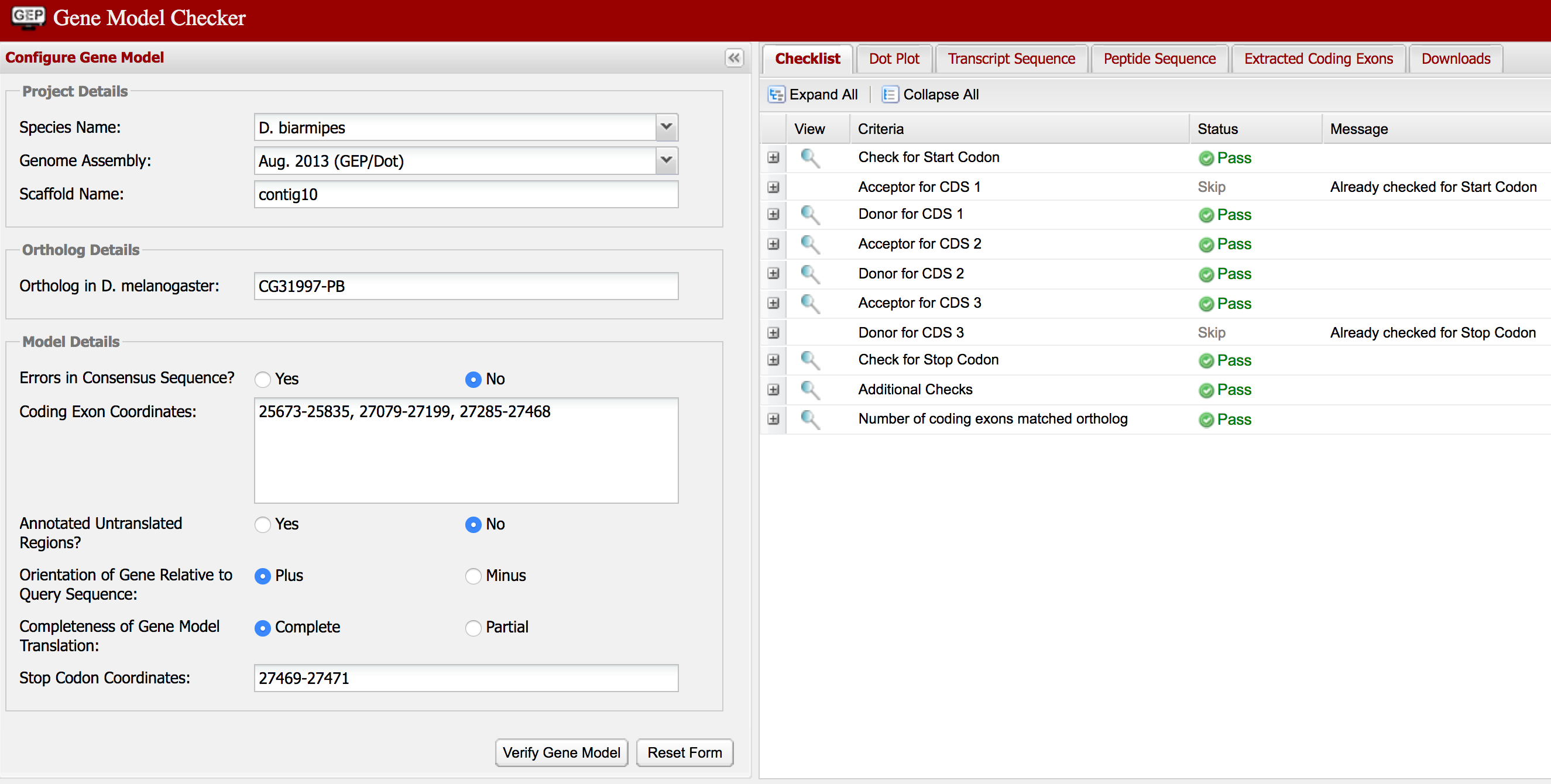 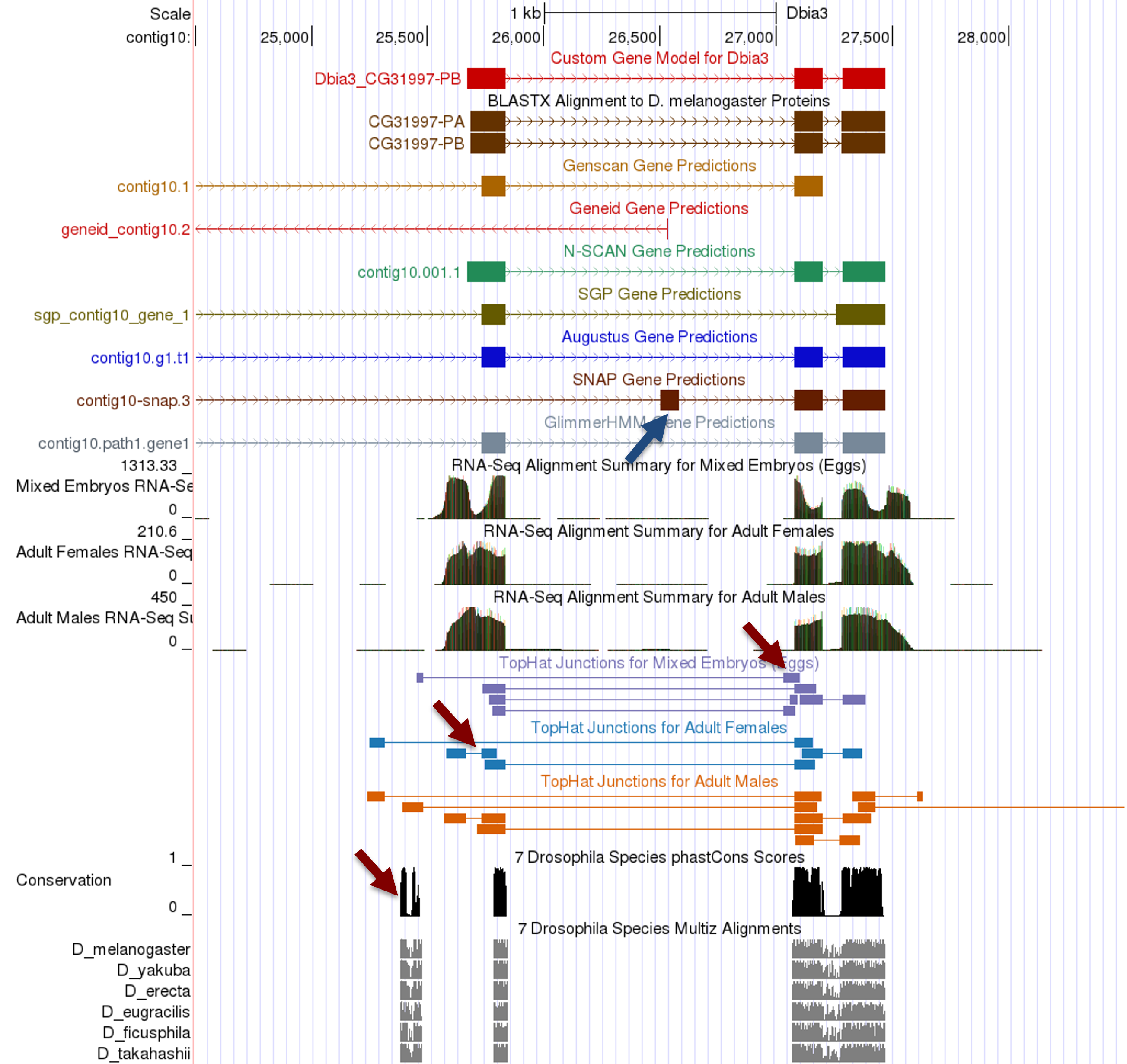 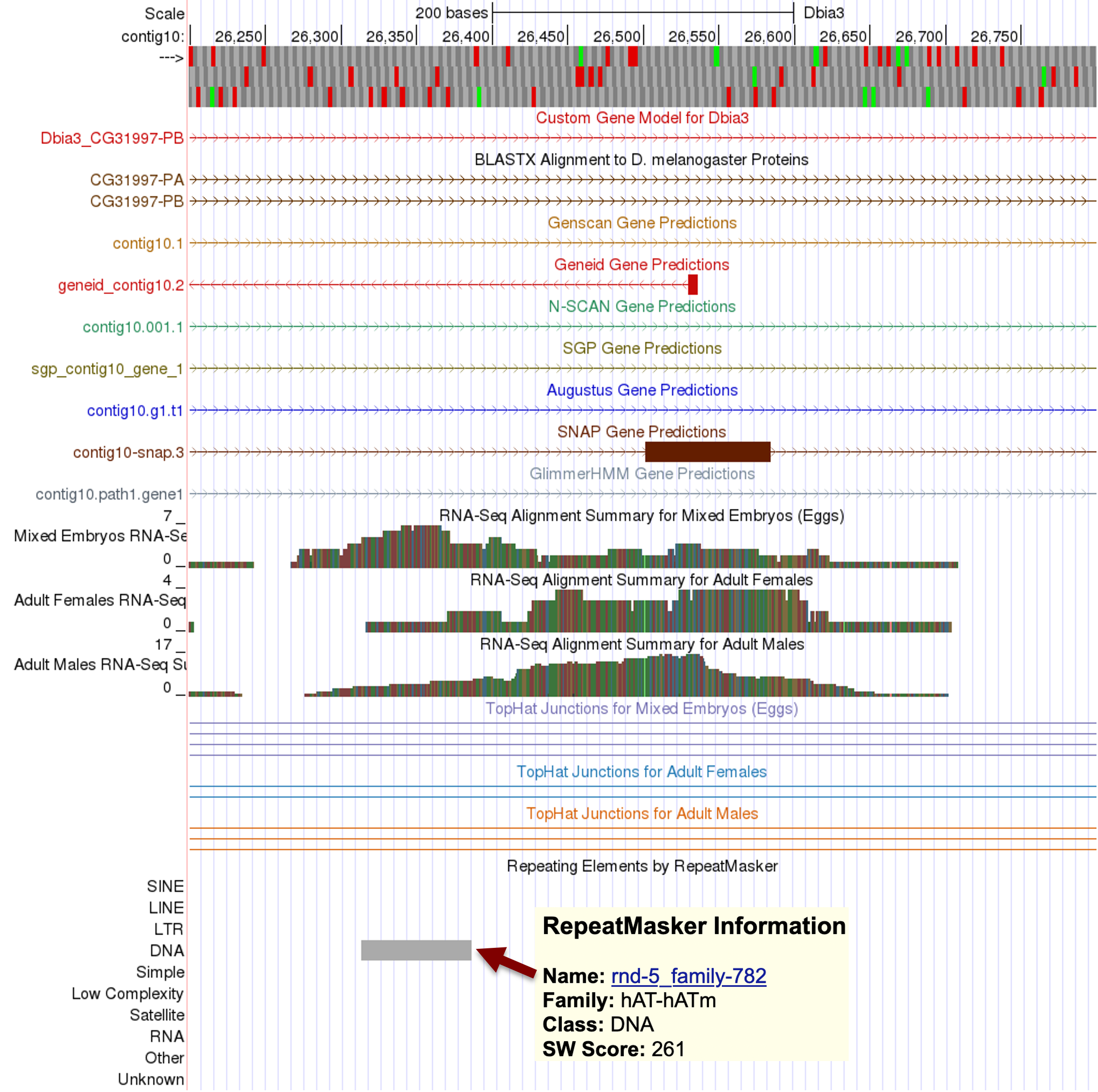 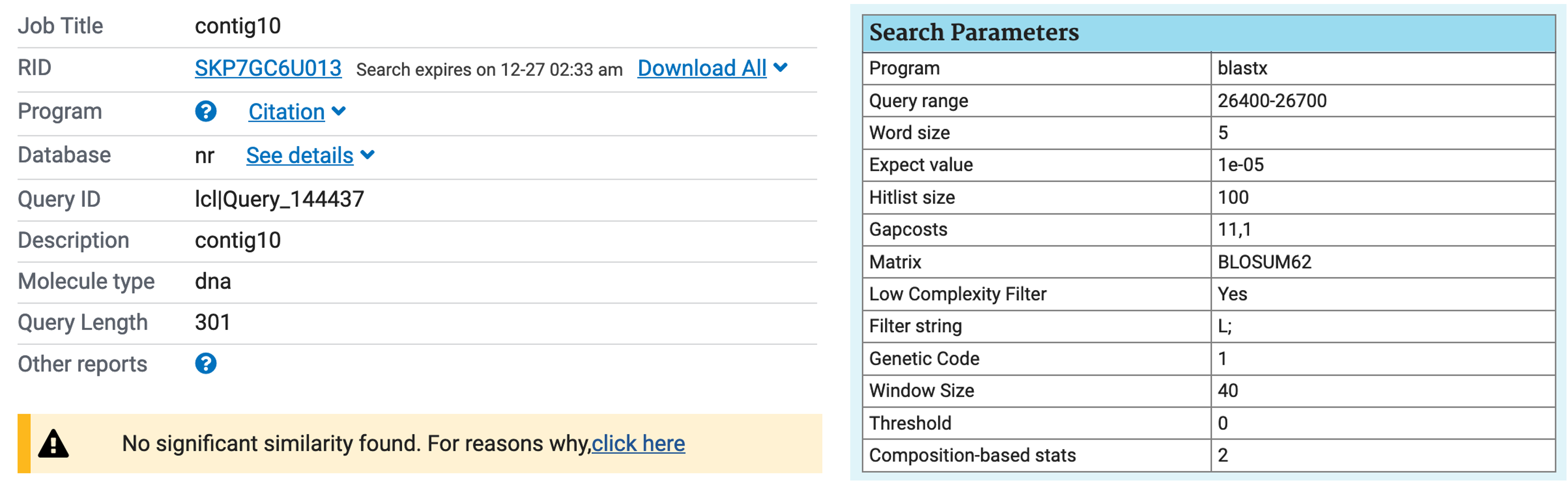 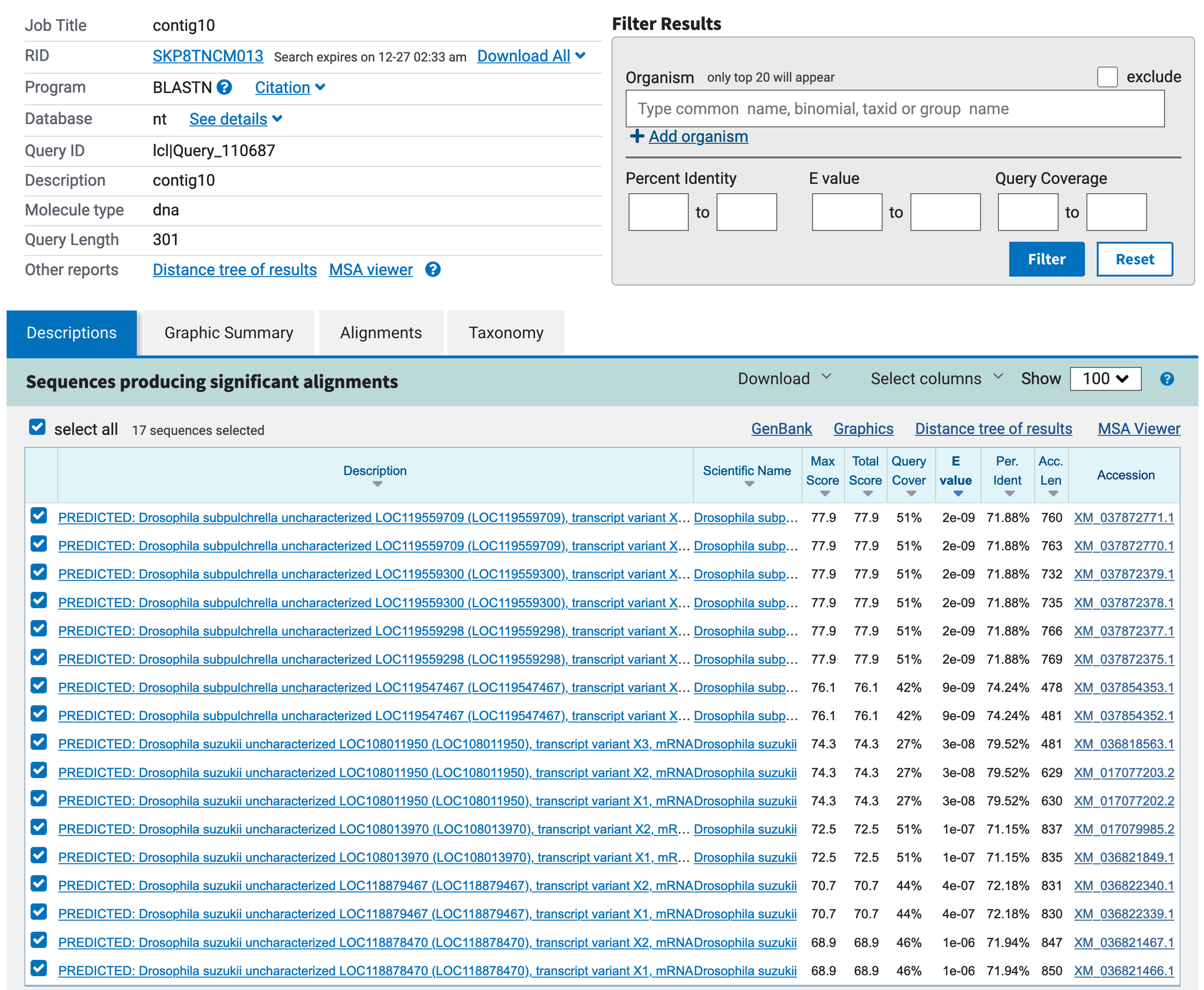 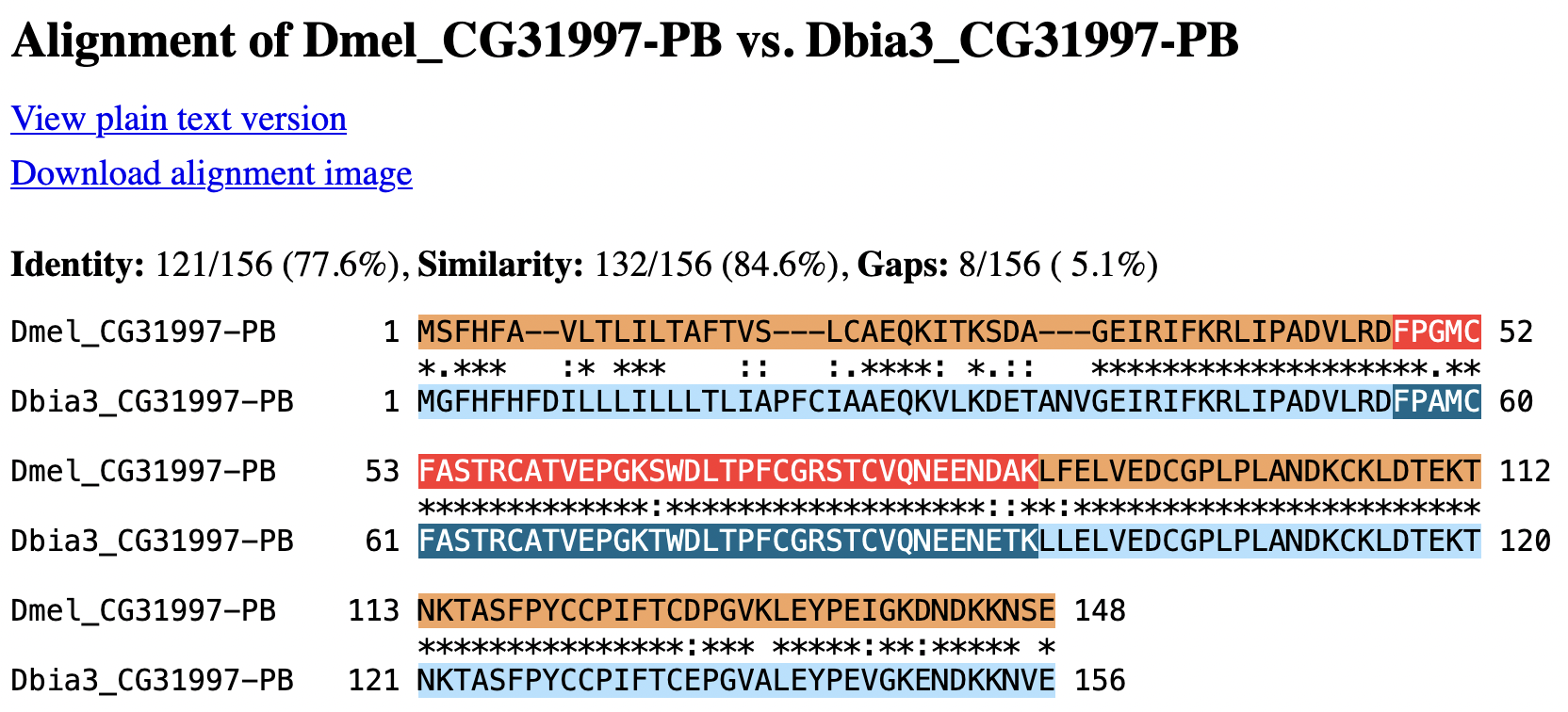 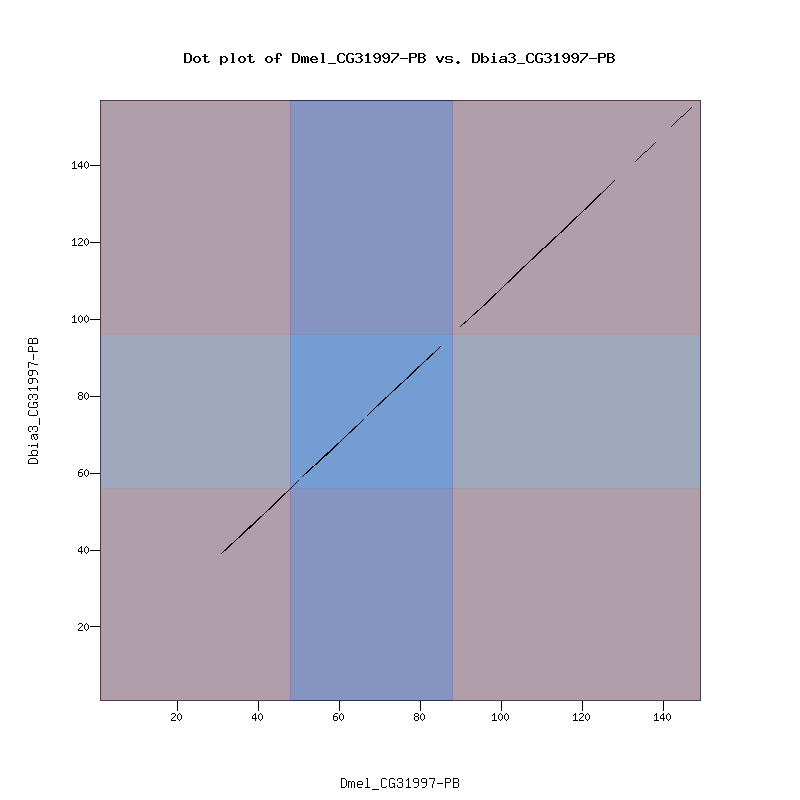 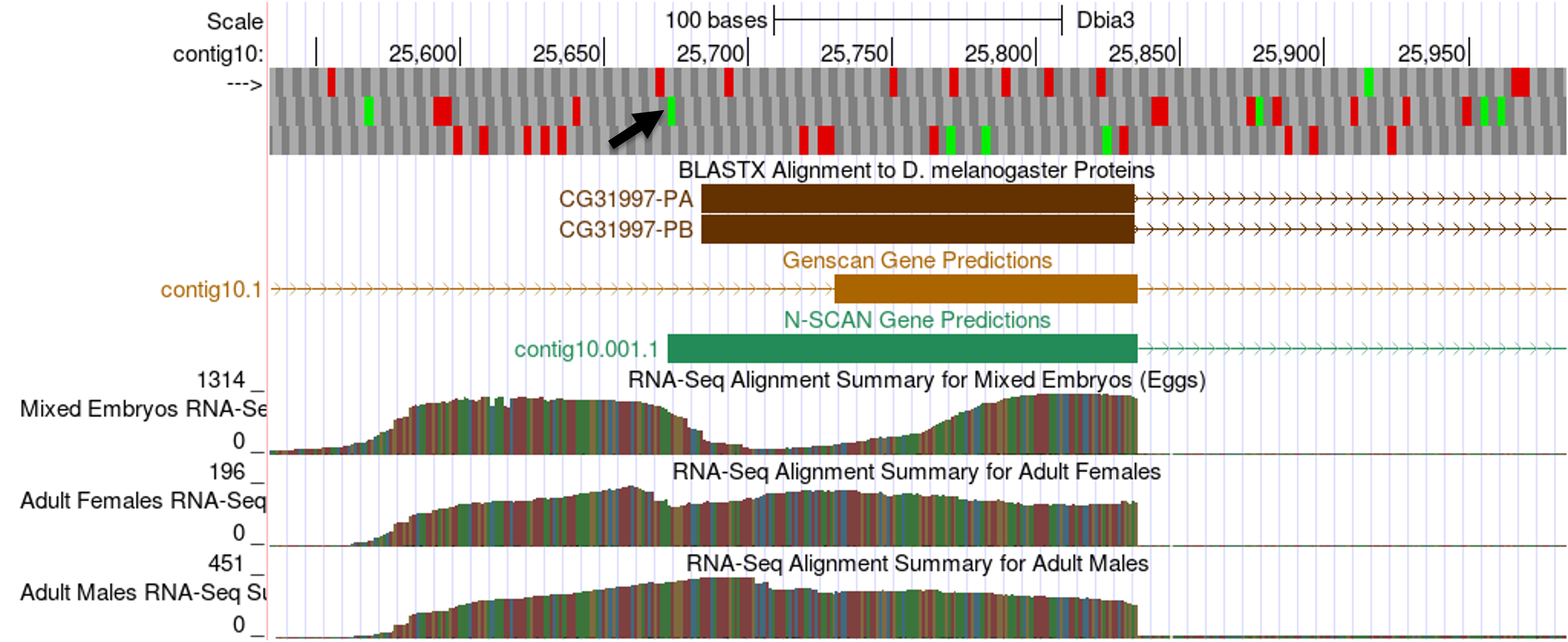 